SANCTUS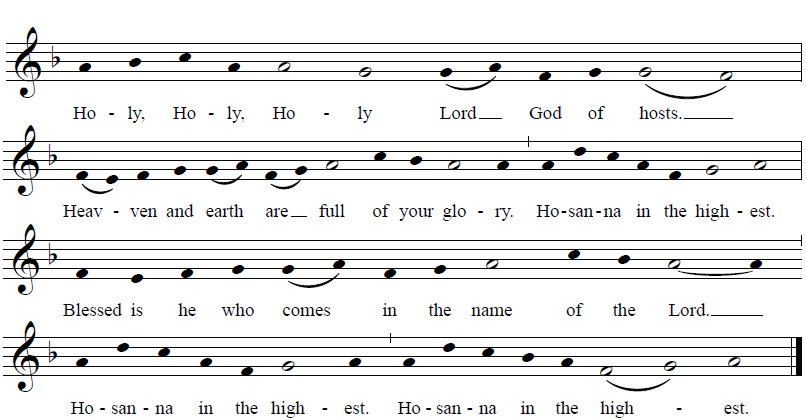                           © 2014 Richard J. Clark | rjcceciliamusic.comACCLAMATION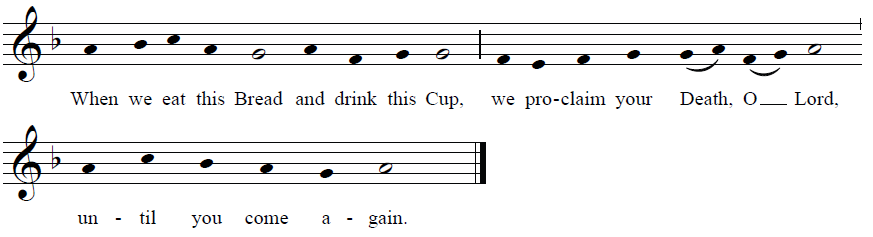 COMMUNION ANTIPHON 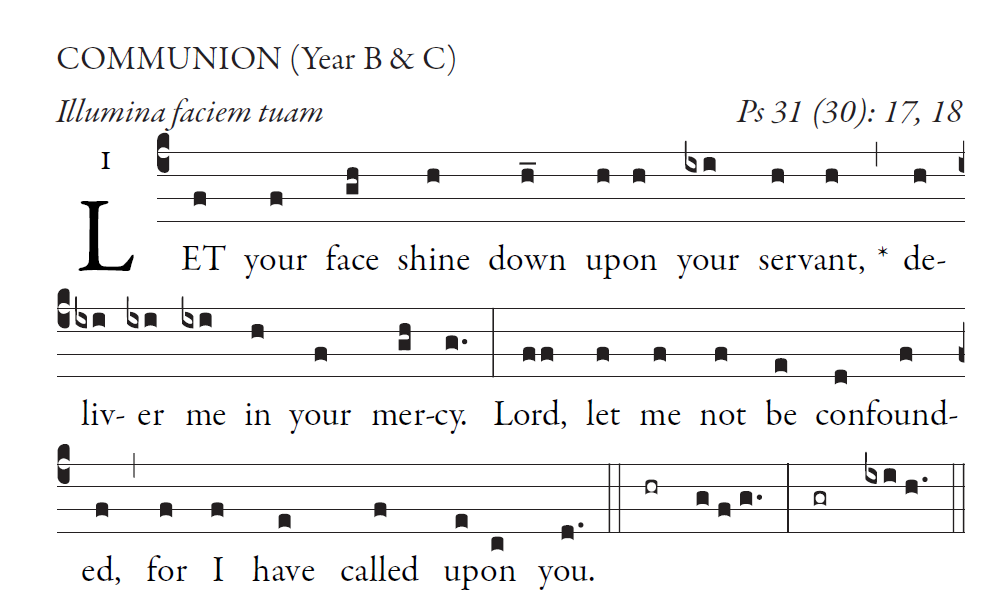                                                                           Simple English Ppropers ©CMAA Adam BartletRECESSIONAL HYMN “To Jesus Christ Our Sovereign King”   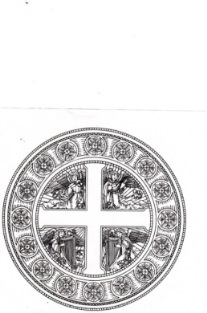 ENTRANCE ANTIPHON 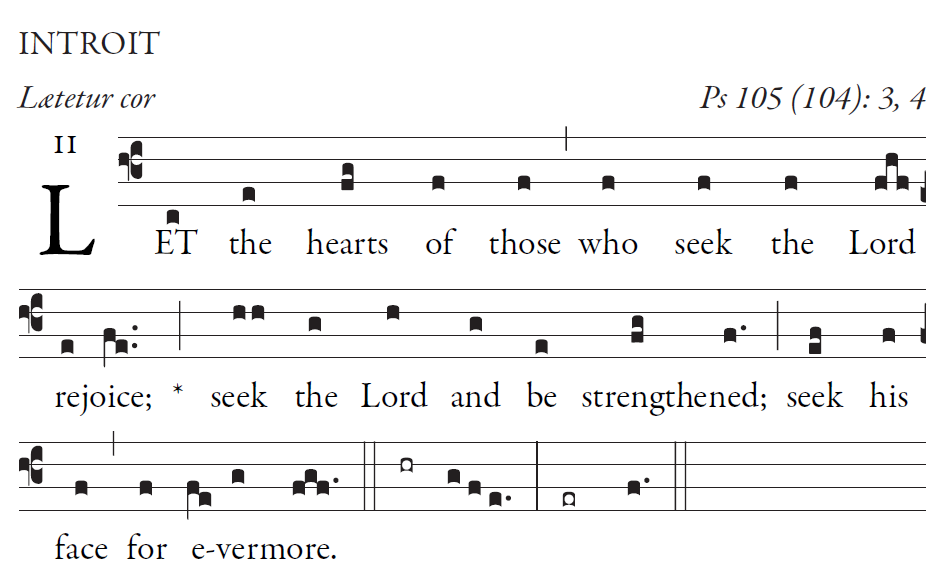                                                    Simple English Ppropers ©CMAA Adam Bartlet                          Simple English Propers is licensed in the Creative Commons, 2011 CMAA Give thanks to the LORD; proclaim his name.       Make known his deeds among the peoples. KYRIE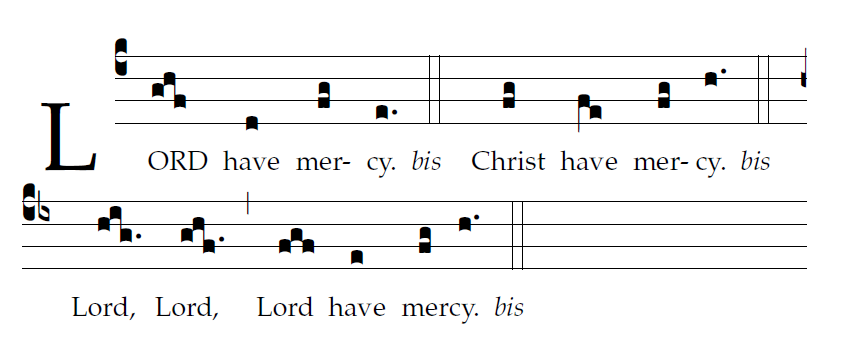                                      ORDINARY   Mass of St. John Paull II  ©Richard Clark used with permission 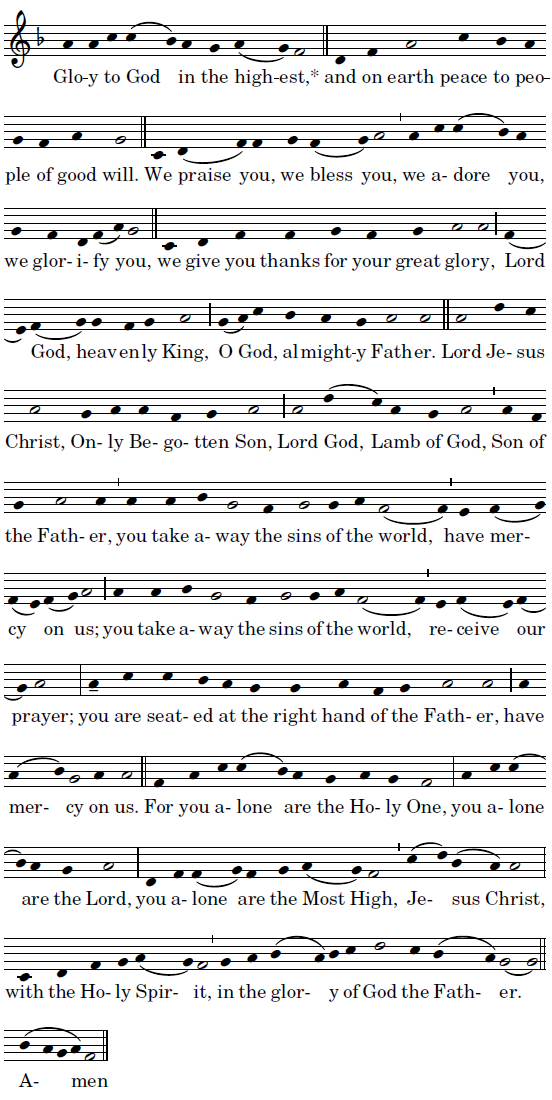 RESPONSORIAL PSALM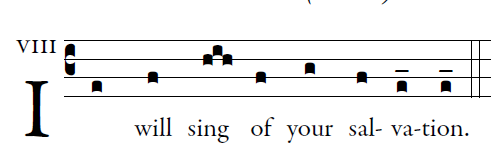    In you, O LORD, I take refuge;
let me never be put to shame.
In your justice rescue me, and deliver me;
incline your ear to me, and save me.

Be my rock of refuge,
a stronghold to give me safety,
for you are my rock and my fortress.
O my God, rescue me from the hand of the wicked.

For you are my hope, O Lord;
my trust, O God, from my youth.
On you I depend from birth;
from my mother’s womb you are my strength.

My mouth shall declare your justice,
day by day your salvation.
O God, you have taught me from my youth,
and till the present I proclaim your wondrous deeds.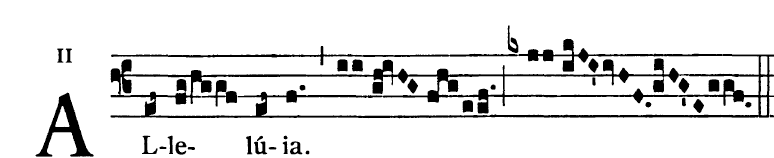                 The Lord sent me to bring glad tidings to the poor,                        to proclaim liberty to captives          OFFERTORY HYMN:                  “ O Jesus Joy of Loving Hearts”